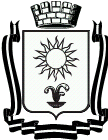 ПОСТАНОВЛЕНИЕАДМИНИСТРАЦИИ ГОРОДА-КУРОРТА КИСЛОВОДСКА СТАВРОПОЛЬСКОГО КРАЯ___18.12.2019___   	      город-курорт Кисловодск	               № _1456_Об утверждении Перечней муниципальных услуг и муниципальных контрольных функцийРуководствуясь Федеральными законами от 06.10.2003 № 131-ФЗ «Об общих принципах организации местного самоуправления в Российской Федерации» и от 27.07.2010 № 210-ФЗ «Об организации предоставления государственных и муниципальных услуг», Уставом городского округа города-курорта Кисловодска, администрация города-курорта КисловодскаПОСТАНОВЛЯЕТ:1.	Утвердить Перечень муниципальных услуг, предоставляемых органами администрации города-курорта Кисловодска, согласно приложению 1.2.	Утвердить Перечень государственных услуг, предоставляемых органами администрации города-курорта Кисловодска в рамках отдельных государственных полномочий Российской Федерации и Ставропольского края переданных для осуществления органу местного самоуправления, согласно приложению 2.3.	Утвердить Перечень муниципальных услуг, предоставляемых органами администрации города-курорта Кисловодска на базе многофункционального центра города-курорта Кисловодска, согласно приложению 3.4.	Утвердить Перечень государственных услуг, предоставляемых органами администрации города-курорта Кисловодска в рамках отдельных государственных полномочий Российской Федерации и Ставропольского края переданных для осуществления органу местного самоуправления на базе многофункционального центра города-курорта Кисловодска, согласно приложению 4.5.	Утвердить Перечень муниципальных услуг, предоставляемых органами администрации города-курорта Кисловодска на базе многофункционального центра города-курорта Кисловодска, не предоставляемых на основании комплексного запроса, согласно  приложению 5.6.	Утвердить Перечень муниципальных услуг, подлежащих переводу в электронный вид в первоочередном порядке, согласно приложению 6.7.	Утвердить Перечень муниципальных контрольных функций, исполняемых органами администрации города-курорта Кисловодска, согласно приложению 7.  8. 	Признать утратившим силу постановление администрации города-курорта Кисловодска от 26.06.2019 № 668 «Об утверждении Перечней муниципальных услуг и муниципальных контрольных функций».9.	Органам администрации города-курорта Кисловодска, осуществляющим предоставление муниципальных и государственных услуг:9.1. 	В срок до 01 февраля 2020 года подготовить и внести в установленном порядке для утверждения проекты административных регламентов предоставляемых услуг, не утвержденных до принятия настоящего постановления. 9.2. 	В срок до 01 января 2020 года подготовить и внести в установленном порядке для утверждения проекты нормативных правовых актов о внесении изменений в действующие административные регламенты предоставляемых услуг.9.3. 	В срок до 01 февраля 2020 года разработать и утвердить технологические схемы оказания муниципальных услуг, предоставляемых на базе многофункционального центра города-курорта Кисловодска.   9.4. 	В срок до 01 марта 2020 года обеспечить актуализацию сведений о муниципальных услугах, размещенных в федеральной государственной информационной системе «Федеральный реестр государственных и муниципальных услуг (функций)».10. 	Информационно-аналитическому отделу администрации города-курорта Кисловодска:10.1. 	Опубликовать настоящее постановление в городском общественно-политическом еженедельнике «Кисловодская газета» и разместить на официальном сайте администрации города-курорта Кисловодска в сети «Интернет».10.2. 	Внести соответствующие изменения в реестр муниципальных услуг и муниципальных контрольных функций администрации города-курорта Кисловодска. 11.		Контроль над выполнением настоящего постановления возложить на первого заместителя главы администрации города-курорта Кисловодска Е.В.Силина.12.		Настоящее постановление вступает в силу со дня его официального опубликования.Главагорода-курорта Кисловодска			 	                         А.В.Курбатов